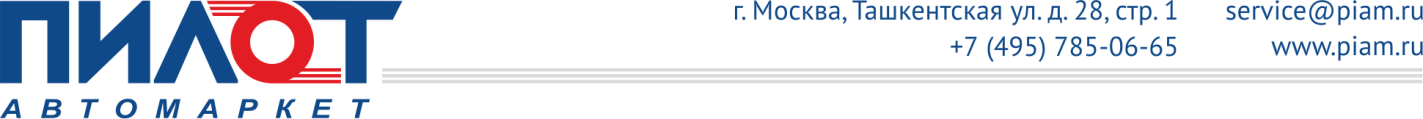 ХОДОВЯ ЧСТЬОПЕРАЦИЯЛЕГКОВЫЕ А/М4X4, КОММЕРЧЕСКИЕ А/МДИАГНОСТИКА ХОДОВОЙ ЧАСТИ АВТОМОБИЛЯ500600ЗАМЕНА АМОРТИЗАТОРА ЗАДНЕГОот 800от 960ЗАМЕНА АМОРТИЗАТОРА ПЕРЕДНЕГОот 1500от 1800ЗАМЕНА ПОВОРОТНОГО КУЛАКА 14001680ЗАМЕНА ПОДШИПНИКА СТУПИЦЫ ЗАДНЕЙ15001800ЗАМЕНА ПОДШИПНИКА СТУПИЦЫ ПЕРЕДНЕЙ 15001800ЗАМЕНА ПРУЖИНЫ ПЕРЕДНЕЙ от 1500от 1800ЗАМЕНА РЫЧАГА ЗАДНЕГО №1 (ПРОДОЛЬНЫЙ)22002640ЗАМЕНА РЫЧАГА ЗАДНЕГО №2 (СХ.-РАЗВ. ТЯГИ)800960ЗАМЕНА РЫЧАГА ЗАДНЕГО №4 (КОРОТ.КРИВОГО)800960ЗАМЕНА РЫЧАГА ЗАДНЕГО НИЖНЕГО РЕГУЛИР.  (СХ-РАЗВ.)12001440ЗАМЕНА РЫЧАГА ПЕР.ПОДВ. НИЖНЕГО ПЕРЕДНЕГО12001440ЗАМЕНА РЫЧАГА ПЕРЕДНЕГО ПОПЕРЕЧНОГО12001440ЗАМЕНА С/БЛОКОВ РЫЧАГА ПРОДОЛЬНОГОот 2200от 2640ЗАМЕНА САЙЛЕНТБЛОКОВ РЫЧАГА ПРОД. ЗАДНЕГОот 4400от 5280ЗАМЕНА ВТУЛОК СТАБИЛИЗАТОРА ЗАДНЕГОот 600от 720ЗАМЕНА ВТУЛОК СТАБИЛИЗАТОРА ПЕРЕДНЕГО15001800ЗАМЕНА ОПОРЫ СТОЙКИ АМОРТИЗАТОРА ПЕРЕДНЕЙ от 1500от 1800ЗАМЕНА ОПОРЫ ШАРОВОЙ РЫЧАГА ПЕРЕДНЕГОот 600от 720ЗАМЕНА СТАБИЛИЗАТОРА ПЕРЕДНЕГО15001800ЗАМЕНА СТУПИЦЫ ЗАДНЕЙ 15001800ЗАМЕНА СТУПИЦЫ ПЕРЕДНЕЙ 15001800ЗАМЕНА ТЯГИ СТАБИЛИЗАТОРА ЗАДНЕГО400480ЗАМЕНА ТЯГИ СТАБИЛИЗАТОРА ПЕРЕДНЕГО400480ТОРМОЗНАЯ СИСТЕМАОПЕРАЦИЯЛЕГКОВЫЕ А/М4X4, КОММЕРЧЕСКИЕ А/МЗАМЕНА ДИСКОВ ТОРМОЗНЫХ ЗАДНИХ12001440ЗАМЕНА ДИСКОВ ТОРМОЗНЫХ ЗАДНИХ И КОЛОДОК12001440ЗАМЕНА ДИСКОВ ТОРМОЗНЫХ ПЕРЕДНИХ12001440ЗАМЕНА ДИСКОВ ТОРМОЗНЫХ ПЕРЕДНИХ И КОЛОДОК12001440ЗАМЕНА КОЛОДОК ТОРМОЗНЫХ ЗАДНИХ, К-ТА (БАРАБАНЫ)14001680ЗАМЕНА КОЛОДОК ТОРМОЗНЫХ ЗАДНИХ, К-ТА (ДИСКИ)700840ЗАМЕНА КОЛОДОК ТОРМОЗНЫХ ПЕРЕДНИХ, КОМПЛЕКТА700840ПРОВЕРКА РАБОТЫ СТОЯНОЧНОГО ТОРМОЗА1001200РЕГУЛИРОВКА СТОЯНОЧНОГО ТОРМОЗАот 400 от 480ЗАМЕНА ТРОСА СТОЯНОЧНОГО ТОРМОЗА ЦЕНТРАЛЬНОГО800960ЗАМЕНА ТРОСА СТОЯНОЧНОГО ТОРМОЗА ЛЕВОГОот 600от 720ЗАМЕНА ТРОСА СТОЯНОЧНОГО ТОРМОЗА ПРАВОГОот 600от 720 ЗАМЕНА ЦИЛИНДРА ТОРМОЗНОГО ЗАДНЕГО10001200ЗАМЕНА ШЛАНГА ТОРМОЗНОГО ЗАДНЕГО 10001200ЗАМЕНА ШЛАНГА ТОРМОЗНОГО ПЕРЕДНЕГО 10001200ЗАМЕНА ЖИДКОСТИ ТОРМОЗНОЙ10001200ПРОКАЧКА ТОРМОЗНОЙ СИСТЕМЫ10001200РУЛЕВОЕ УПРАВЛЕНИЕОПЕРАЦИЯЛЕГКОВЫЕ А/М4X4, КОММЕРЧЕСКИЕ А/МЗАМЕНА МАСЛА В ГИДРОУСИЛИТЕЛЕ РУЛЯот 800от 960ЗАМЕНА БАЧКА МАСЛЯНОГО ГИДРОУСИЛИТЕЛЯ РУЛЯ400480ЗАМЕНА ТЯГИ РУЛЕВОЙ10001200ЗАМЕНА ШЛАНГА ВЫСОКОГО ДАВЛЕНИЯ НАСОСА ГУ РУЛЯот 1500от 1800ЗАМЕНА ШЛАНГА БАЧКА ГИДРОУСИЛИТЕЛЯ РУЛЯ, ОТВОДЯЩЕГО15001800ЗАМЕНА ШЛАНГА БАЧКА ГИДРОУСИЛИТЕЛЯ РУЛЯ, ОТВОДЯЩЕГО15001800ЗАМЕНА НАКОНЕЧНИКА РУЛЕВОГО600720ЗАМЕНА НАСОСА ГИДРОУСИЛИТЕЛЯ РУЛЯ25003000ДВИГАТЕЛЬОПЕРАЦИЯЛЕГКОВЫЕ А/М4X4, КОММЕРЧЕСКИЕ А/МЗАМЕНА ОПОРЫ ДВИГАТЕЛЯ ЛЕВОЙ10001200ЗАМЕНА ОПОРЫ ДВИГАТЕЛЯ ПРАВОЙ10001200ЗАМЕНА ОПОРЫ ДВИГАТЕЛЯ-ЗАДНЕЙ800960ЗАМЕНА ОПОРЫ ДВИГАТЕЛЯ-ПЕРЕДНЕЙ500600ЗАМЕНА ПРОКЛАДКИ КРЫШКИ КЛАПАННОЙ12001440ЗАМЕНА ПРОКЛАДКИ ПОДДОНА МАСЛЯНОГО (ДВИГАТЕЛЯ)22002640ЗАМЕНА РЕМНЯ ГРМот 3800от 4560ЗАМЕНА РЕМНЯ НАВЕСНОГО ОБОРУДОВАНИЯот 600от 720ЗАМЕНА РОЛИКА НАТЯЖИТЕЛЯ РЕМНЯ НАВЕСНОГО ОБОРУДОВ.от 1200от 1440ЗАМЕНА САЛЬНИКА КОЛЕНВАЛА ПЕРЕДНЕГО от 3000от 3600СИСТЕМА ОХЛАЖДЕНИЯОПЕРАЦИЯЛЕГКОВЫЕ А/М4X4, КОММЕРЧЕСКИЕ А/МЗАМЕНА ЖИДКОСТИ ОХЛАЖДАЮЩЕЙ10001200ЗАМЕНА БАЧКА РАСШИРИТЕЛЬНОГО СИСТЕМЫ ОХЛАЖДЕНИЯ500600ЗАМЕНА КОРПУСА ТЕРМОСТАТА от 1500 от 1800ЗАМЕНА ПАТРУБКА СИСТЕМЫ ОХЛАЖДЕНИЯ500600ЗАМЕНА ПРОКЛАДКИ КОРПУСА ТЕРМОСТАТАот 1500от 1800ЗАМЕНА РАДИАТОРА ОХЛАЖДЕНИЯ (АКПП, КОНДИЦИОНЕР)от 1500от 1800ЗАМЕНА РАДИАТОРА ОХЛАЖДЕНИЯ (КПП-АВТОМАТИЧЕСКАЯ)от 1500от 1800ЗАМЕНА РАДИАТОРА ОХЛАЖДЕНИЯ (КПП-МЕХАНИЧЕСКАЯ)от 1500от 1800ЗАМЕНА ТЕРМОСТАТА от 2000 от 2400ОПРЕССОВКА СИСТЕМЫ ОХЛАЖДЕНИЯ300360ПРОВЕРКА РАБОТЫ ТЕРМОСТАТА300360ПРОВЕРКА СОСТОЯНИЯ ОХЛАЖДАЮЩЕЙ ЖИДКОСТИ100120ПРОВЕРКА ТЕЧИ ОХЛАЖДАЮЩЕЙ ЖИДКОСТИ600720ПРОМЫВКА РАДИАТОРОВ ОХЛАЖДЕНИЯ И КОНДИЦ. НАРУЖН.от 3000от 3600ЗАМЕНА НАСОСА ВОДЯНОГО23002760СЦЕПЛЕНИЕОПЕРАЦИЯЛЕГКОВЫЕ А/М4X4, КОММЕРЧЕСКИЕ А/МЗАМЕНА ПОДШИПНИКА СЦЕПЛЕНИЯ ВЫЖИМНОГОот 5000от 6000ЗАМЕНА СЦЕПЛЕНИЯ В СБОРЕот 5000от 6000ТРАНСМИССИЯ И КПП0ОПЕРАЦИЯЛЕГКОВЫЕ А/М4X4, КОММЕРЧЕСКИЕ А/МЗАМЕНА МАСЛА В КПП МЕХАНИЧЕСКОЙ700840ЗАМЕНА МАСЛА В КПП АВТОМАТИЧЕСКОЙ И ФИЛЬТРА АКПП28003360ЗАМЕНА МАСЛА В КПП АВТОМАТИЧЕСКОЙ БЕЗ ФИЛЬТРА АКППот 1000от 1200ДИАГНОСТИКА МЕХАНИЗМА ПЕРЕКЛЮЧЕНИЯ ПЕРЕДАЧ12001440ЗАМЕНА САЛЬНИКА КУЛИСЫот 1200от 1440ЗАМЕНА САЛЬНИКА ПОЛУОСИ (КПП-АВТОМАТИЧЕСК.)15001800ЗАМЕНА САЛЬНИКА ПОЛУОСИ (КПП-МЕХАНИЧЕСКАЯ)15001800ТОПЛИВНАЯ СИСТЕМАОПЕРАЦИЯЛЕГКОВЫЕ А/М4X4, КОММЕРЧЕСКИЕ А/МПРОВЕРКА НАСОСА ТОПЛИВНОГО ЭЛЕКТРИЧЕСКОГО400480ПРОМЫВКА БАКА ТОПЛИВНОГОот 2500от 3000ПРОФИЛАКТИКА ТОПЛИВНОЙ СИСТЕМЫот 2500от 3000С/У БАКА ТОПЛИВНОГОот 2500от 3000ЗАМЕНА НАСОСА ТОПЛИВНОГО ПОГРУЖНОГО ЭЛЕКТРИЧЕСКОГОот 2500от 3000С/У НАСОСА ТОПЛИВНОГО ПОГРУЖНОГО ЭЛЕКТРИЧЕСКОГОот 2500от 3000ОТОПЛЕНИЕ И КОНДИЦИОНЕРОПЕРАЦИЯЛЕГКОВЫЕ А/М4X4, КОММЕРЧЕСКИЕ А/МДЕЗИНФЕКЦИЯ СИСТЕМЫ КОНДИЦИОНИРОВАНИЯ10001200ДОЗАПРАВКА СИСТЕМЫ КОНДИЦИОНИРОВАНИЯ ФРЕОНОМ10001440ЗАПРАВКА СИСТЕМЫ КОНДИЦИОНИРОВАНИЯ ФРЕОНОМ10001440ЗАМЕНА ДАТЧИКА ДАВЛЕНИЯ КОНДИЦИОНЕРА300360ЗАМЕНА КОЛЕЦ УПЛОТН.ШЛАНГОВ РАДИАТОРА КОНДИЦИОНЕРА200240ЗАМЕНА КОНДЕНСОРА (РАДИАТОРА КОНДИЦИОНЕРА)15001800ЗАМЕНА ТРУБКИ КОНДИЦИОНЕРА (ИСПАРИТЕЛЬ-КОМПРЕССОР)12001440ЗАМЕНА ТРУБКИ КОНДИЦИОНЕРА (КОМПРЕССОР-РАДИАТОР)12001440ЗАМЕНА ШЛАНГА РАДИАТОРА ОТОПИТЕЛЯ САЛОНАот 500от 600С/У ШЛАНГА РАДИАТОРА ОТОПИТЕЛЯ САЛОНА      от 500                от 600